                   NorthWest Bergen Regional Health Commission
                  20 W Prospect Street * Waldwick, NJ  07463
                  Phone:  201-445-7217 * F ax: 201-445-4001
                  Website: www.nwbrhc.org
                  Facebook: www.facebook.com/NWBRHC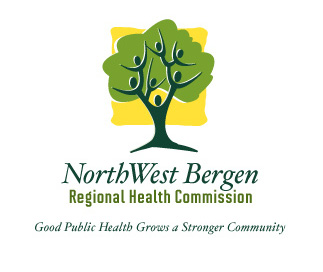 NORTHWEST BERGEN REGIONAL HEALTH COMMISSIONSEEKS A FULL-TIME REGISTERED ENVIRONMENTAL HEALTH SPECIALIST (REHS)Under the direction of the Health Officer, responsibilities include, but are not limited to: conducting field inspections and complaints, enforcement of state and local codes regarding public health nuisances, retail food establishments, communicable disease, potable water systems, public recreational bathing facilities, body-art facilities, youth camp facilities and pet shops/kennels.  Lead Inspector/Risk Assessor certification a plus.  Documents case findings and collects evidence in preparation of corrective action.Qualified candidates include those individuals who have a valid NJ REHS license and a valid NJ driver’s license and vehicle.Successful candidate must have strong communication and writing skills and be proficient at both written and electronic reporting methods.  Three years’ experience in a local health department is required.Salary commensurate with experience.To apply, please send resume with cover letter to Judith Migliaccio, Health Officer, by email to jmigliaccio@nwbrhc.net.   